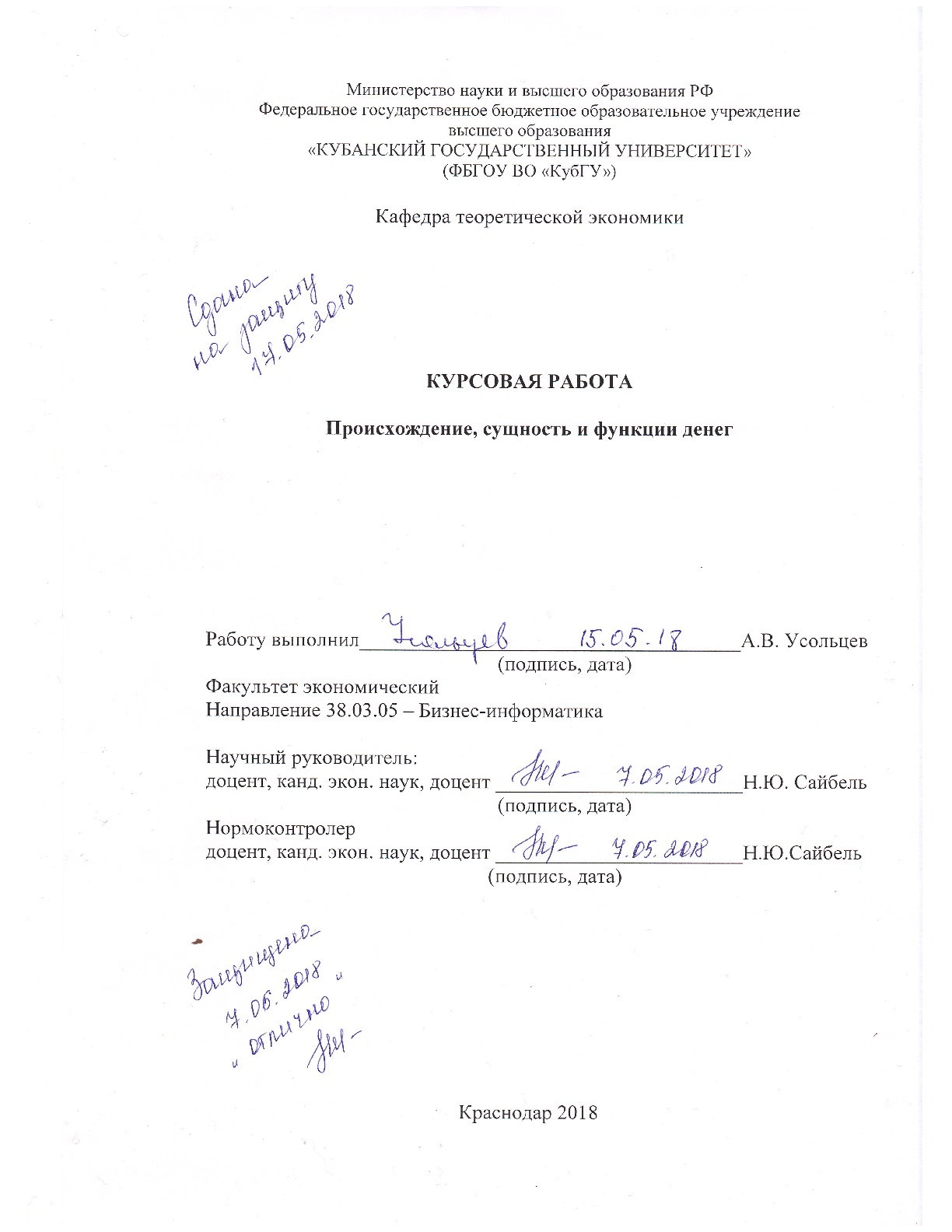 СОДЕРЖАНИЕВВЕДЕНИЕ	Деньги являются одним из наиболее важных элементов любой экономической системы, содействующих работе экономики. Если действующая денежная система работает хорошо и слажено, то она вливает жизненную силу во все стадии процесса производства, в кругооборот доходов и расходов, способствует полному использованию имеющихся производственных мощностей и трудовых ресурсов. И наоборот, если функционирующая денежная система работает плохо, с перебоями, то это может стать главной причиной снижения или резких колебаний уровня производства, занятости, роста цен и снижения доходов населения.	Деньги возникли одновременно с возникновением товарного производства,  товара, обмена. Основу появления товара и товарного производства представлял обмен, а в связи с ним и появление денег. Впервые научное обоснование об этом сделали К. Маркс и Ф. Энгельс.	Карл Маркс рассматривал деньги как форму общественного богатства, как сгусток общественного труда. Деньги _ это особый товар, который обладает способностью соизмерять и выражать стоимость всех других товаров. Поэтому, являясь всеобщим товарным эквивалентом, они дают возможность осуществлять обмен товаров в соответствии в содержащейся в них стоимостью.	Обмену присуще несколько форм:- простая;- развернутая;- денежная;- всеобщая.	Обмен возник при первобытном способе производства. Еще в очень глубокой древности люди обменивались продуктами своего труда и торговли. Археологи обнаружили, что обмен между племенами существовал еще в каменном веке. 	Постепенно при обмене выделялся какой-то товар, который становился эквивалентом всех других товаров, т.е. все товары, которыми торговали в данной области, приравнивались к определенному количеству этого товара. 	Деньги возникли в результате длительной тысячелетней практики торговли и обмена продуктами, товарами. Человечество перепробовало сотни видов денег, пока не пришло к наиболее выгодным и удобным - металлическим.	Цель курсовой работы состоит в следующем, проанализировать критически литературу по данной теме и дать оценку.	Для достижения данной цели необходимо решить следующие задачи:_ выяснить сущность денег и историю их происхождение, как всеобщего эквивалента;_ через призму истории проследить эволюцию денег; _ рассмотреть различные функции денег.	1 Сущность и происхождение денег	1.1 Понятие, сущность и происхождение денег, как всеобщего эквивалента	Существует 2 основных теории происхождения денег: рационалистическая и эволюционная. 	Рационалистическая концепция объясняет происхождение денег установлением особенных соглашений между людьми, убедившихся в том, что для движения товарных стоимостей являются необходимыми особые инструменты. Современные западные экономисты утверждают, что затруднения при обмене в экономике посредством бартера привели к заключению соглашения между людьми об использовании единицы счета, стандартного средства обращения, а в дальнейшем это соглашение было закреплено государственным законом. Бартером называется непосредственный обмен товара на товар без посредничества денег (Т-Т). Трудности при обмене в бартерной экономике можно объяснить тем, что нет обоюдного сходства желаний; нет абсолютной единицы измерения и дорогостоящее хранение товара, обмененного в процессе бартера. По мнению выдающегося исследователя денег Пола Эйнцига (1897-1973 гг.) общество может быть безденежным по нижеперечисленным причинам: низкий уровень общественного интеллекта; стагнация; отсутствие развитой системы платежей; религиозные предрассудки касательно денег; наличие самодостаточных хозяйственных единиц.
	Эволюционная концепция происхождения денег доказывает, что деньги возникли вне зависимости от воли людей в результате длительного развития обмена, когда из товарного мира выделился особый товар, выполняющий роль денег. Исторически развитие товарного обмена происходило путем последовательной смены следующих форм стоимости: 1) А - В - простая, или случайная, форма стоимости - соответствовала начальной ступени обмена, когда он имел непоследовательный характер: один товар выражал свою стоимость в противостоящем ему товаре; 2)А-В- С-Д ...полная, или развернутая, форма стоимости - явилась порождением развития обмена, усиления общественного разделения труда. В обмен включались разнообразные предметы общественного труда; 3) разнообразные товары А, В, С… приравнивались к товару-эквиваленту X - всеобщая форма стоимости - характеризуется выделением из товарного мира отдельного товара, играющего на локальном рынке роль общего эквивалента. В разных странах это были меха, скот, соль; 4) товары А, В, С… приравнивались к определенному количеству золота _денежная форма стоимости _ характеризуется выделением в результате дальнейшего обмена благородных металлов в качестве всеобщего эквивалента. Товарный мир разделился на товары и деньги. Переход от одной формы стоимости к другой связан с развитием товарного производства и сопровождается снижением издержек обращения, что стимулирует развитие таких экономических определений как специализация и торговля. 
	Постепенно роль всеобщего эквивалента монополизируется определенным товаром, которым становятся деньги. Роль денег переходит к металлам, сначала в виде слитков различной формы, а с VII в. до н.э. - в форме чеканных монет. Изначально роль денег выполняли медь, бронза, серебро. Со временем стало ясным, что серебро и золото обладают различными свойствами, делающими их подходящим товаром, используемым в качестве денег: однородность, делимость и соединяемость, долговечность, узнаваемость, они концентрируют большую стоимость в малом объеме. Поэтому золото и серебро стали доминирующим типом товара, служащего деньгами, особенно со времени промышленной революции XVII в.	Деньги _ это особый товар, служащий всеобщим эквивалентом, выражающим стоимость других товаров. Они возникли на определенной ступени развития общества; являются неотъемлемым составным элементом. Эволюция денег и их история являются составной частью эволюции и истории товарного производства или рыночной экономики.Деньги существуют и действуют там, где хозяйственная жизнь осуществляется посредством движения товаров.Экономическое понятие "товар" подразумевает любой продукт, участие которого в хозяйственной жизни совершается посредством купли-продажи. В условиях господства натурального хозяйства, когда продукты производились в основном для собственного потребления, они не являлись товарами. Развитие разделения труда, сопровождавшегося возникновением обмена продуктами труда, привело к становлению товарного хозяйства, при котором продукты стали производиться специально для продажи и таким образом становились товарами.	Для того чтобы какой-либо продукт стал товаром, он должен отвечать следующим условиям:	- он должен производиться не для собственного потребления, а для продажи;	- он должен удовлетворять определенным потребностям, т.е. обладать полезностью; причем товар должен быть полезным для его покупателя, что находит свое подтверждение в факте купли-продажи;	- он должен обладать стоимостью.	Стоимость товара – это затраты, связанные с ним, причем не индивидуальные затраты производителя (себестоимость), а затраты, признанные обществом, что также должно быть подтверждено посредством купли-продажи.	Только совокупность всех этих условий делает продукт товаром. Отсутствие любого из них означает, что данный продукт товаром не является. Например, когда какой-либо продукт производится для личного потребления или его невозможно купить или продать – тогда этот продукт товаром не является.Общая тенденция экономического прогресса общества сопряжена с последовательным превращением на протяжении определенных исторических периодов всех продуктов в товары, обращающихся на соответствующих рынках.	С точки зрения полезности невозможно найти единую меру, с помощью которой можно было бы сравнить различные товары. Например, сигареты для курильщика обладают определенной ценностью, тогда как для некурящего человека они абсолютно бесполезны. Или другой пример: два человека могут по-разному оценить полезность того или иного товара. Так, для фотомодели одежда имеет первостепенное значение, большую ценность, чем калорийные продукты питания, а для спортсмена – наоборот.Стоимость товаров делает их соизмеримыми и предопределяет их способность обмениваться друг на друга. С позиции стоимости можно сравнить одежду, продукты питания, сигареты и все другие товары. На рынке происходит обмен, совершаются сделки купли-продажи товаров. В обмене участвуют с одной стороны продавцы – владельцы товаров, а с другой стороны покупатели, готовые приобрести эти товары. Товары обмениваются друг на друга в определенных пропорциях. Мерой стоимости одного товара становится какое-то количество другого товара. Этот товар постепенно превращается в деньги.	Тот факт, что покупатель как представитель социума купил какой-либо товар, означает, что общество в его лице одобрило производственную деятельность личности, являющейся товаровладельцем и продавцом данного товара. До момента продажи товары являлись продуктами частной хозяйственной деятельности, целесообразность которой оставалась под вопросом. Пройдя сделку купли-продажи, товар становится составной частью общественного богатства.	Появление товаров и развитие товарного обращения повлекло за собой появление и развитие денег. Движущей силой развития денег служит прогресс товарных отношений. Каждая последующая ступень развития денег порождается потребностями соответствующей ступени зрелости товарных отношений. В современных условиях товаром являются не только продукты материального производства и услуги, но и факторы производства, а также предприятия как хозяйственные ячейки. Новым условиям соответствует развитие новых форм денег.	С экономической точки зрения деньги можно определить как средство выражения стоимости товаров, меру стоимости, всеобщий эквивалент множества стоимостей товаров. Используя деньги в качестве всеобщего эквивалента, мы можем измерить стоимости всех товаров, присутствующих на рынке, и сравнить их между собой.	1.2 Теории денег и их эволюция	Основателями металлической теории денег были У. Стеффорд (1564 – 1612 гг.), Т. Мен (1571 – 1641 гг.), А. Монкретьен (1575 – 1621 гг.) и др. Для этой теории характерно сопоставление богатства общества с драгоценными металлами. Основоположники теории не понимали товарной природы денег, что деньги – это историческая категория и богатство общества заключается не в золоте, а в совокупности материальных и духовных благ, созданных трудом. В XVIII и первой половине XIX в. металлическая теория утратила свои позиции, так как не отвечала интересам промышленной буржуазии. Однако с введением в Германии золотого стандарта в 1871 –1873 гг. началось ее возрождение и модернизация. В качестве денег предлагалось рассматривать не только металл, но и банкноты центрального банка. Вместе с тем сторонники этой теории выступали против бумажных денег. В последующие годы было сделано несколько попыток возрождения металлической теории денег: после Первой и Второй мировых войн, а также с крушением Бреттон-Вудской системы в начале 1970-х гг. Однако эти попытки потерпели неудачу.	Номиналистическая теория денег сформировалась в XVII–XVIII вв. Представители данной теории Дж. Беркли (1685 – 1753 гг.) и Дж. Стюарт (1712 – 1780 гг.) утверждали, что существенно не металлическое содержание денег, а их номинал. Данная теория сформировалась, когда денежное обращение было преисполнено неполноценными монетами. Номиналисты исходили из следующих положений: деньги создаются государством; стоимость денег определяется тем, что на них написано – их номиналом. Основной ошибкой номиналистов является положение их теории о том, что стоимость денег якобы определяется государством. Этим они отрицали трудовую теорию стоимости и товарную природу денег. Они не понимали, что деньги являются всеобщим стоимостным эквивалентом и наделяли их стоимостью исходя из воли и желания государства. Дальнейшее развитие номинализма приходится на конец XIX – начало XX в. 	Наиболее известным представителем номинализма того периода был Г. Кнапп (1842 – 1926 гг.). Деньги, по Кнаппу, имеют покупательную способность, которую даёт им государство, а отсюда – деньги созданы государством. В отличие от ранних номиналистов Кнапп обосновывал свою теорию не на неполноценных монетах, а на бумажных деньгах. В этом проявилась эволюция номинализма. Главная ошибка заключалась в том, что он рассматривал сущность денег в их правовой основе. Он называл их «хартальными», подчеркивая связь с государственным актом.	Если меркантилисты отождествляли деньги с драгоценными металлами и не понимали, что металлические деньги могут быть заменены бумажными, то номиналисты, напротив, возвышали бумажные деньги и отрывали их от товарного производства и обращения.	Номинализм сыграл большую роль в экономической политике Германии, однако гиперинфляция 1920-х гг. положила конец господству номинализма в западных теориях.	Количественная теория денег возникла в XVI– XVIII вв. Ее родоначальником считается Ж. Боден (1530 – 1596 гг.), который пытался раскрыть причины «революции цен» в Европе после открытия Америки, связав их рост с притоком драгоценных металлов в Европу. Им был выдвинут тезис: «стоимость денег определяется их количеством», то есть цена товаров всегда пропорциональна количеству денег. В действительности новые открытия месторождений золота и серебра привели к снижению их стоимости, так как они стали воплощать меньшее количество общественного труда. В XVII в. данную теорию развили Ш. Монтескье (1689 –  1755 гг.), Д. Юм (1711 – 1776 гг.) и Дж. Милль (1773 – 1836 гг.).	Родоначальники количественной теории были убеждены в том, что установление цен товаров и определение стоимости денег происходят только в течение столкновения массы денег с массой товаров. В итоге стоимость денег предстает как обратно пропорциональная, а уровень товарных цен – как прямо пропорциональный количеству денег.	Основные положения количественной теории денег:	- покупательная способность денег, как и цены товаров, устанавливается на рынке;	- в обращении находятся все выпущенные деньги;	- покупательная способность денег обратно пропорциональна количеству денег;	- уровень цен прямо пропорционален количеству денег.	Недочёты количественной теории денег: ее последователи видели в деньгах только средство обращения и были убеждены в том, что товары вступают в процесс обращения без цены, а деньги – без стоимости, а также вся денежная масса находится в обращении.	Таким образом, вышеуказанная позиция сложилась, по всей видимости, под влиянием опыта обращения неразменных бумажных денег. Ее приверженцы придавали деньгам второстепенную, незначительную роль и рассматривали их как техническое средство обмена. При оценке данной концепции нельзя, помимо прочего, упускать из виду, что в условиях металлического обращения в нем могло находиться не любое количество золота и серебра, а лишь необходимое для обращения. Избыточное количество металла уходило бы в сокровище, а значит, обесценения денег не последовало бы.	С точки зрения марксистской теории деньги вторичны относительно производства, однако их роль очень значительна. Маркс считал, что деньги оказывают влияние либо затрудняющее, либо облегчающее ход производства. Из функций денег как средства обращения и платежа учёным выводилась возможность экономических кризисов. Маркс писал, что для того, чтобы обслуживать обращение товаров, требуется определенное количество металлических денег.	Эволюция денег насчитывает 4 основных этапа, в течение каждого из которых денежные знаки принимали новую форму. Впервые деньги как экономический инструмент появились еще в древности.						Передпоявлением простейших денежных знаков существовал натуральный товарообмен, происходивший между первобытными сообществами, однако такой обмен, фактически, имел случайный характер. Развитие же постоянного товарообмена экономисты связывают с первым масштабным общественным разделением труда на земледелие и скотоводство. Именно на этом этапе появляется первая простая форма стоимости.Эволюция денег и первый этап – простая модель стоимости. 		При простой форме существует два противоположных угла выражения ценности товара. На одной стороне находится товар, исчисляемый свою стоимость (он считается относительным и играет активную роль). На другой стороне фигурирует товар, выступающий средством для отображения стоимости первого товара (он является пассивным и находится в форме эквивалента).Эволюция денег и второй этап – развернутая форма стоимости В результате второго значительного разделения труда, когда помимо	 скотоводства и земледелия появляется ремесло, начинает формироваться товарное  производство, и на регулярной основе производится товарообмен. При развернутой форме каждому товару, принимающему относительную форму, равносильно несколько товаров-эквивалентов. Но в связи с наличием множества  эквивалентных товаров стоимость определённого товара (т.е. находящегося в относительной форме) не может выражаться равноценно и однозначно на разных рынках.				Эволюция денег и третий этап – всеобщий стоимостный эквивалентС ростом товарного производства появляется все больше и больше различных товаров, выражение стоимости которых значительно отличались на 	разных 	экономических участках. Следовательно, возникающие дисбалансы значительно усложняли товарообмен в целом. Со временем в 	качестве 	эквивалентного товара люди стали использовать тот товар, который обменивался наиболее часто. Именно он становится инструментом обоюдного об мена всех остальных товаров друг на друга.При всеобщей форме стоимости,  в отличие от предыдущих, процесс обмена опосредуется всеобщим стоимостным эквивалентом, роль которого пока не укрепляется за одним товаром (в 	неодинаковое время и на разных местных рынках эту роль выполняют такие  товары как соль, мех, металлы). В дальнейшем постепенно статус «всеобщий  эквивалент» фиксируется за одним товаром, а с развитием обмена и  формированием мирового рынка эта роль закрепляется за драгоценными металлами.Эволюция денег и четвертый этап – появление современных денег.	Таким образом, всеобщая оценка стоимости трансформируется в денежную 	форму.	2. Функции денег	2.1 Функция денег как меры стоимости	Функция представляет собой определённое специфическое проявление сущности экономической категории. Наиболее полно сущность денег можно раскрыть именно через функции, выполняющиеся деньгами в процессе товарного производства и обращения. Характеризуя одну из сторон социально-экономического содержания денег, каждая функция отражает количественные и качественные изменения процесса воспроизводства и находится под их воздействием. Степень развития той или иной функции денег является отражением этапов эволюции товарного производства и обращения.	Разнообразные подходы к определению природы появления и сущности денег рождают различия во взглядах по вопросу их функций. Перечень и содержание функций денег раскрываются в соответствии с эволюцией товарно-денежных отношений, а также с изменением материальных носителей видов денег. С данных позиций следует рассматривать функции полноценных денег и их модификацию в условиях обращения бумажных и кредитных денег. Наиболее полную характеристику функций полноценных денег дал Карл Маркс в "Капитале". Он выделил пять функций денег: мера стоимости, средство обращения, средство накопления и образования сокровищ, средство платежа и мировые деньги. По определению одних экономистов, бумажные и кредитные деньги выполняют эти функции специфически, а по мнению других – выполняют лишь отдельные из названных функций (например, средства обмена, меры стоимости, средства накопления).	Первой конституирующей функцией полноценных денег является мера стоимости, посредством которой деньги могут измерять стоимость всех товаров и служить посредником при определении цены.	Результаты труда, овеществленные в товаре, должны измеряться путем превращения товарной стоимости в меновую. Только наличие стоимости у денежного товара даёт возможность обеспечения одновременного появления эквивалентов товара и денег на противоположных полюсах и их последующий обмен в соответствии с законом стоимости.	Однако не деньги делают товары соизмеримыми. Все товары выступают продуктами общественно необходимого труда. Полноценные деньги (золото и серебро) могут стать их мерой стоимости, потому что имеют стоимость, и потому, что на товары и на золото затрачен общественный труд.	Для выражения стоимости товара, ее измерения нет необходимости иметь на руках наличные деньги. Функцию меры стоимости деньги выполняют как мысленно представляемые, идеальные деньги. Каждый товаропроизводитель понимает, что он еще не превращает свои товары в деньги, придав их стоимости денежное выражение; ему не нужно ни грамма реального золота для того, чтобы выразить в золоте большой объем стоимостей. Однако такое идеальное измерение стоимости товара золотом возможно только потому, что деньги реально существуют как всеобщий эквивалент. Мысленно представляемое людьми соотношение между деньгами и товарами отражает имеющее место в действительности соотношение между стоимостью товара и стоимостью золота.Стоимость товара, выражаемая в деньгах, является ценой товара, означающей эквивалентность стоимости какого-либо количества товара (стоимости определенной массы золота.)Стоимость денег не может быть выражена в них самих, поэтому деньги цены не имеют. Вместо цены деньги обладают покупательной способностью, которая выражается в абсолютном количестве товаров и услуг, которые можно на них купить.Цена товара соответствует его стоимости только лишь при совпадении спроса и предложения на этот товар. В данном случае изменение цены будет происходить либо в связи с изменением стоимости товара, либо в связи с изменением стоимости денег (золота). При отсутствии соответствия спроса и предложения неизбежно возникают отклонения цен от стоимости товаров. Таким образом, цены товаров зависят от стоимости самих товаров, стоимости денег (золота), соотношения спроса и предложения.Установление цены товара происходит путем приравнивания стоимости товара к определенному количеству золота как денежного товара. Количество золота, его масса измеряется его весом. Определенное весовое количество золота принимается за единицу измерения его массы. Эта единица устанавливается государством в качестве денежной единицы и называется масштабом цен. Ведь для сравнения цен различных товаров необходимо выражать их в одинаковых единицах, то есть свести к одному масштабу. Таким образом, масштаб цен служит для измерения массы золота (денег). Цены товаров выражаются в определенном количестве денежных единиц или, иначе говоря, в определенном количестве весовых единиц золота.Нельзя смешивать экономическую функцию денег как меры стоимости и масштаб цен. Деньги выполняют функцию меры стоимости потому, что они являются воплощением общественного труда. В качестве масштаба цен деньги выступают как фиксированный вес золота и служат для измерения его массы независимо от того, какое количество общественного труда заключено в одном грамме золота.Масштаб цен появился при определенном уровне развития товарно-денежных отношений как техническая функция денег. С его возникновением отпала необходимость взвешивать деньги – их стали просто считать (отчеканенные монеты). Государство фиксировало масштаб цен в законодательном порядке.Первоначально весовое содержание монет совпадало с масштабом цен. В ходе исторического развития масштаб цен обособился от реального весового содержания благородного металла в денежной единице. Государства своими законодательными актами периодически изменяли весовое содержание национальных денежных единиц.С прекращением размена кредитных денег на золото длительное время существовал разрыв между официальной и рыночной ценами золота, в связи с чем официальный масштаб цен утратил свой первоначальный экономический смысл. После отмены на Ямайской конференции (1976 г.) официальной цены золота и золотых паритетов современный банкнотный масштаб цен не имеет внутренней стоимостной основы и подвижен. Он складывается стихийно на рынке и зависит от количества денег в обращении, то есть с изменением денежной массы изменяется масштаб цен.При обращении неразменных на золото кредитных денег механизм действия функции меры стоимости изменяется. В экономической литературе нет единой точки зрения по вопросу выполнения современными деньгами функции меры стоимости. Некоторые экономисты считают, что неполноценные деньги являются представителями золота и замещают его во всех функциях, в том числе и в функции меры стоимости. При этом определенное влияние на уровень цен оказывает изменение цены золота на мировых рынках.Иная точка зрения связана с тем, что современное соотношение цен различных товаров основывается в значительной мере на традициях, сложившихся еще при использовании полноценных денег. Однако следует иметь в виду, что изменения цен происходят не только в связи с изменением масштаба цен, инфляционными процессами, но также в связи с изменениями стоимости товаров.В западной экономической литературе чаще всего функция денег как меры стоимости отождествляется с масштабом цен. При этом деньги рассматриваются как единица счета. По сути, функция денег как меры стоимости сводится к функции средства учета. Так, по мнению некоторых экономистов, деньги в этой функции позволяют сравнить цену реализации товара с ценой, по которой он приобретался, и установить, получит ли фирма прибыль при продаже данной продукции. Кроме того, появляется возможность отслеживать, как с течением времени изменяются стоимость различных активов, выручка от реализации и прибыль. В учебнике "Экономикс" (авторы К.-Р. Мак-Коннелл и С.-Л. Брю) содержание этой функции денег рассматривается исходя из того, что общество считает удобным использовать денежную единицу в качестве масштаба для соизмерения относительных стоимостей разнородных благ и ресурсов. Такое использование денег позволяет участникам обмена легко сравнивать относительную ценность различных товаров и ресурсов и принимать рациональные решения.При этом практически все западные экономисты основной функцией денег считают функцию средства обращения, а функцию меры стоимости рассматривают как вспомогательную. Способность денег измерять стоимость товара ими не связывается с количеством общественного труда, затраченного на его производство.Среди экономистов популярной является и точка зрения, согласно которой при обращении неразменных кредитных денег цена находит подтверждение не в золоте, а непосредственно в товарах. В основе установления цены товара лежит не стоимость денег, а величина стоимости самих товаров, обращающихся в данный момент на рынке. Поэтому цена товара есть форма проявления менового отношения данного товара ко всем товарам, а не специфически к одному благородному металлу, которое закрепляется с помощью денег.Таким образом, в процессе эволюции функция денег как меры стоимости модифицируется. Современные деньги, не имея собственной стоимости, выполняют функцию соизмерения стоимостей.	2.2 Функция денег как средства обращенияПроцесс товарного обращения порождает потребность в деньгах как средстве обращения. Известно, что прямой обмен товара на товар имеет много неудобств, приводит к созданию сложнейших обменных операций, охватывающих множество наименований товаров.С появлением денег процесс прямого обмена товарами (Т–Т) распадается на два акта, две метаморфозы: продажу и куплю. Сначала товар обменивается на деньги (Т–Д), а затем деньги обмениваются на другой товар (Д–Т). Процесс обращения товаров приобретает следующий вид: Т–Д–Т. Смена форм стоимости, в результате которой производится обмен продуктами, предполагает, что товар является исходным и конечным пунктом этого процесса. Деньги же выступают при этом как посредник, средство обращения.Функционируя как средство обращения, деньги способствуют перемещению товаров от одних товаропроизводителей к другим, доводя товары до потребителя, и тем самым выталкивают их из сферы обращения. Сами же деньги, переходя от одного лица к другому, остаются в сфере обращения, находясь в постоянном движении, непрерывно обслуживая обмен товарами.Для функции денег как средства обращения непременным условием является одновременное и в одном пространстве движение денег и товаров. Кроме того, деньги, как и товары, должны быть в наличии, то есть присутствовать реально, так как при купле-продаже товаров их идеальные цены должны превратиться в реальные деньги.Функционирование денег в качестве средства обращения способствует развитию товарного обмена, так как помогает преодолеть индивидуальные, временные и пространственные границы, которые характерны для прямого обмена товара на товар. С другой стороны, эта функция денег может усиливать противоречия обмена. Если при прямом товарообмене продажа одного товара означала одновременно куплю другого, то при товарно-денежном обращении продажа и купля товаров может быть разорвана во времени и пространстве. Например, если один товаропроизводитель, продавая свой товар, сразу не купит другой, то какие-то товаропроизводители не смогут реализовать свои товары, в результате чего возникнет задержка в сбыте этих товаров и нарушится обмен.Первоначально, на ранних этапах развития товарно-денежных отношений, функцию средства обращения выполняли металлические слитки (золото). Но обмен товаров на слитки золота порождал ряд трудностей: их надо было взвешивать, определять пробу, дробить и т.д. Объективно возникла необходимость перехода к обращению монет, одинаковых по форме и содержащих известное количество металла по весу и пробе. Для этого этапа товарообмена характерным было то, что золото, выступая в роли всеобщего эквивалента, одновременно выполняло функцию и меры стоимости, и средства обращения. Но дальнейшее развитие обмена и специфика выполнения деньгами функции средства обращения привели к обособлению функций друг от друга. Это способствовало появлению особых форм денег в их пределах: счетных денег как меры стоимости и знаков стоимости как средства обращения.В процессе обращения деньги постоянно переходят из рук в руки: обслужив одну товарную сделку, они обслуживают другую, затем следующую. Таким образом, деньги выступают мимолетным посредником в обмене товарами.Мимолетность выполнения деньгами функции средства обращения позволяет заменить полноценные деньги их представителями – неполноценными деньгами, или бумажными знаками стоимости. Для подобной замены достаточно того, что данный знак стоимости признается обществом в качестве представителя определенного количества денежного материала.В современных условиях функцию средства обращения выполняют наличные денежные знаки, неразменные на золото. Функционируя как средство обращения, они обслуживают те сферы экономики, где происходит одновременное встречное движение денег и товаров (услуг).Степень реализации и эффективность выполнения денежными знаками функции средства обращения зависит от множества факторов: уровня инфляции, уровня развития безналичных расчетов, частоты выплат заработной платы рабочим и служащим, формы и размера денежных знаков и др. Так, в условиях высокой инфляции быстрое обесценивание денег может приводить к тому, что они перестают использоваться в качестве посредника при обмене товаров, и возрождается бартер. Внедрение и развитие системы безналичных расчетов, связанное с уменьшением издержек обращения, сокращает сферу применения денег как средства обращения. Так как товары и услуги приобретаются населением не за наличные деньги, а с помощью пластиковых карточек, то деньги здесь выступают не как средство обращения, а как средство платежа.	2.3 Функция денег как средства накопленияВ функции средства накопления (сбережения) деньги используются для образования запаса покупательного и платежного средства. Выполнение деньгами функции средства накопления обуславливается потребностями в расширенном общественном воспроизводстве, дорогостоящем потреблении. Так, производитель, желая приобрести дорогое оборудование, должен прибегнуть к накоплению, т.е. после реализации товара не превращать денежную выручку в новый товар. Расширяясь, товарное хозяйство превращается в непрерывно воспроизводящуюся систему отношений, и возникает необходимость создания страховых запасов не в натуральном виде, а в более компактном и универсальном денежном облике.Функцию средства накопления выполняют как реальные деньги, так и их представители – бумажные и иные виды денег.Реальные деньги как средство накопленияРеальные деньги, т.е. деньги в виде драгоценных металлов, имеющие внутреннюю стоимость, в процессе накопления становятся сокровищем. В качестве сокровища выступают драгоценные металлы (золото, серебро, платина и металлы платиновой группы – палладий, родий, иридий, рутений и осмий), драгоценные камни (природные алмазы, изумруды, рубины) и изделия из них. До тех пор, пока деньги неотделимы или тесно связаны со своей товарной природой, они количественно сдерживаются только физическими масштабами добычи денежного металла. С появлением заменителей – иных форм денег – расширяются границы накопления. Полностью все количественные границы в стремлении к накоплению денег становятся незначительными с появлением денег в виде записей на счетах – электронных денег.Наличные и безналичные деньги как средство накопленияФункция накопления может выполняться как наличными, так и безналичными деньгами. Причем в условиях широкого развития банковской системы и безналичных расчетов преобладает накопление в безналичной форме в виде увеличения остатков средств на банковских счетах предприятий, населения, государстваитд. Деньги, которые накапливаются в безналичной форме, функционируют на финансовом рынке, деньги же, сберегаемые в наличной форме, изымаются из оборота. В условиях высоких темпов инфляции происходит их обесценение.Благодаря выполнению деньгами функции средства накопления происходит появление источников ссудного капитала, остаются предпосылки для возникновения и развития кредита. Деньги в функции накопления опосредуют процесс формирования, распределения и перераспределения национального дохода, используются при накоплении оборотного капитала, амортизационных отчислений предприятий, средств бюджетов, денежных средств личного сектора до момента их использования.В современном мире деньги также используются и в качестве средств накопления. Эта функция значит, что деньги используются как актив, который возникаетпосле продажи товаров или услуг и сохраняетсядля обеспечения покупки в будущем. В развитой рыночной экономике свободные денежные средства население хранит в банках. Это обеспечивает высокую покупательную способность денег в будущем, предохраняет их от обесценения и способствует накоплению богатства. Поэтому современные показатели денежной массы (денежные агрегаты) включают в себя не только наличные деньги, но и депозиты в различных кредитных учреждениях.Средство накопления как функция денег в условиях высокого уровня развития рыночных отношений и категория меновой стоимости вытекают из функций стоимости и средства обращения. С мерилом стоимости сближает сокровище то, что оно также должно быть вещественным воплощением всеобщего общественного необходимого труда. Но деньги как средство сбережения сокровища, в отличие от мерила стоимости, выступают не идеально, а вещественно. Они имеют самостоятельное существование вне сферы обращения и  выступают в качестве материализации всеобщего богатства.Денежная форма в качестве особого товара имеет тенденцию к превращению в форму предметов роскоши, золотых и серебряных изделий. Во многих странах наличие фонда сокровищ рассматривалось как один из факторов устойчивости денежного обращения. Также принималась во внимание способность фонда сокровищ обеспечить систематический прилив или отлив денежного металла из сферы обращения в сферу накопления и обратно, что соответствует увеличению и сжатию объема функционирования денежной массы. В результате этих манипуляций деньги никогда не переполняют каналы денежного обращения и создаются необходимые условия подвижного равновесия денежной системы в целом.С течением времени роль накопления сокровищ как национального богатства снизилась. Функциональное значение сокровищ изменяется, они служат резервным фондом покупательных средств или средства платежа. Накопление сокровищ происходит в виде золотого запаса общества, концентрируемого в банках, чаше всего в центральном эмиссионном банке.Кредитные деньги как средство накопленияОсобенность кредитных денег как средства накопления состоит в том, что они накапливаются в процессе постоянного обращения. Если они оседают на руках, то превращаются из действительных денег в бумажные символы. В этой функции кредитные деньги отражают также процесс концентрации временно свободных денежных средств и накоплений и превращение их в капитал. Кредитные деньги выполняют эту функцию прежде всего для осуществления расширенного воспроизводства, когда нужно накопить необходимую для капитализации определенную денежную сумму. Накопление капитала в виде кредитных денег требуется и в движении оборотного капитала, когда образуется разрыв в продаже продукции и покупке сырья. Кредитные деньги способствуют устранению нарушений в кругообороте капитала.В состав денежных накоплений входят остатки наличных денег, находящиеся у населения, а также остатки денег на счетах в банках. Образование накоплений у населения происходит за счет превышения доходов над расходами из-за необходимости создания резерва для предстоящих покупок. Это наиболее мобильный и ликвидный вид денежных накоплений, так как наличные деньги служат законным платежным средством и обязательны к приему во все виды платежей. Остатки на счетах в банках юридических и физических лиц являются менее мобильными и ликвидными, так как в отношении их использования могут возникнуть определенные ограничения. Существует очередность удовлетворения претензий по банковским счетам, имеют место ограничения в использовании наличных денег, принадлежащих юридическим лицам.	2.4 Функция денег как средства платежаВ функции средства платежа деньги используются для обслуживания кредитных отношений, а также при совершении платежей, которые не предполагают получения какого-либо эквивалента. В этой функции деньги опосредуют не только движение товаров, но и движение капитала. Деньги в функции средства платежа используются для:	- погашения долговых обязательств;	- предоставления и погашения кредитов;	- выплаты заработной платы;	- оплаты налогов;	- осуществления коммунальных платежей.	Исторически функция средства платежа появилась при продаже товаров и услуг в кредит, то есть с отсрочкой платежа. При продаже товара в кредит средством обращения являются не деньги, а векселя. При погашении долгового обязательства деньги используются в качестве средства платежа. Таким образом, деньги как средство платежа завершают обменный процесс, погашая долговое обязательство, которое возникло при продаже товара в кредит, в то время как в качестве средства обращения они являются посредником в обмене товаров. Стоит заметить, что в функции средства платежа в отличие от функции средства обращения движение денег происходит касательно самостоятельного движения товаров. Передвижение денег происходит вне зависимости от движения товаров при уплате налогов, выдаче кредитов коммерческими банками. Функцию средства платежа выполняют не только наличные, но и безналичные (депозитные) деньги, более того, преобладающая часть денежных платежей происходит в безналичной форме. Ряд экономистов объединяют функцию средства платежа с функцией средства обращения. К данной концепции относятся те экономисты, которые утверждают, что грани между данными функциями становятся менее чёткими в условиях развития кредитных отношений. Ясно, что в условиях развития кредита, банков и безналичных расчетов возрастает роль платежной функции денег, выступающих в денежном обороте в большей степени как средство платежа. Вместе с тем часть товаров продается за наличные деньги, а это означает, что функция средства обращения не исчезает.	2.5 Функция мировых денегМировые деньги – это функция, в которой деньги обслуживают движение стоимости в международном экономическом обороте и обеспечивают реализацию взаимоотношений между странами.Вычленение функции мировых денег обусловлено некоторыми особенностями движения стоимости на мировом рынке, определяемыми делением этого рынка государственными границами. Благодаря такому делению здесь появляется специфический субъект экономических отношений - государство, которое представляет и защищает интересы страны в целом. Поэтому на мировом рынке возникают экономические разногласия более высокого уровня, чем на внутреннем, которые влияют и на отношения непосредственных покупателей и продавцов.Прежде всего, у иностранных контрагентов возникает недоверие к тем регалиям, которыми наделило государство свои национальные деньги, например, к удостоверению монетного веса или обязательности приема денежных знаков во всех видах платежей. Особенно остро это ощущалось в начале формирования мирового рынка, из-за чего деньги могли появиться там только в форме слитков драгоценных металлов. Поэтому в тех условиях функцию мировых денег выполняли только полноценные деньги. Их прием в платеже осуществлялось за весом, а не за количеством монет.Деньги на мировом рынке выполняют функции общего платежного и покупательного средства и средства перенесения богатства из одной страны в другую. Таким образом, мировые деньги – это комплексная функция, повторяющая, по сути, все функции, которые присущи деньгам на внутреннем рынке.ЗАКЛЮЧЕНИЕ	В результате выполнения данной курсовой работы мы выяснили, что существует 2 теории о происхождении денег: рационалистическая и эволюционная. Также мы убедились в том, что деньги являются особым товаром, который служит эквивалентом, выражающим стоимость других  товаров. Деньги могут существовать там, где хозяйственная жизнь осуществляется посредством движения товаров.	Также существует несколько теорий денег: металлическая, номиналистическая, количественная и марксистская.	Теперь стоит более подробно рассмотреть функции денег. Деньги могут использоваться в качестве меры стоимости. Так, например, современные деньги не имеют собственной стоимости, однако они выполняют функцию соизмерения стоимостей.Деньги могут использоваться как средство обращения. Для функции денег как средства обращения обязательное условие – движение денег и товаров. Деньги, как и товары, должны быть в наличии, то есть присутствовать реально, так как при купле-продаже товаров их идеальные цены должны превратиться в реальные деньги.Ещё одной функцией денег является функция накопления. В данной функции деньги используются для образования запаса покупательного и платежного средства. Выполнение деньгами функции средства накопления обуславливается потребностями в расширенном общественном воспроизводстве, дорогостоящем потреблении.Также существует функция денег как средства платежа. В этой функции деньги являются движущей силой не только для товаров, но и для капитала. Некоторые экономисты объединяют функцию средства платежа с функцией средства обращения по причине развития кредитных отношений.Заключительной функцией денег является функция мировых денег. Благодаря данной функции происходит движение стоимости в международном экономическом обороте и обеспечивают реализацию взаимоотношений между странами.СПИСОК ИСПОЛЬЗОВАННЫХ ИСТОЧНИКОВСидоров, В.А. Общая экономическая теория: учебник для студентов высших учебных заведений [Электронный ресурс]: электронное учебное издание / В.А. Сидоров, Е.Л. Кузнецова, А.В. Болик. - Электронные Данные. - Майкоп: ООО «ЭлИТ», 2017Сущность денег как всеобщего эквивалента стоимости товаров [Экономический ресурс]. -режим доступа: https://pravo.studio/dengi-kredit-banki-book/suschnost-deneg-kak-vseobschego-ekvivalenta-31973.html . – 10.05.18Теории денег [Электронный ресурс]. – режим доступа: http://www.bankmib.ru/1076 .- 09.05.18Деньги как мера стоимости [Электронный ресурс]. – режим доступа: http://www.finkredit.com/banks5.html .- 09.05.18Функции денег как средства накопления [Электронный ресурс]. – режим доступа: http://www.grandars.ru/student/finansy/sredstvo-nakopleniya.html.- 08.05.18Функции мировых денег [Электронный ресурс]. – режим доступа: http://kredithelper.ru/funkcii-deneg17.html.- 06.05.18Левчук И.В. Денежное обращение и кредит в СССР. Учебник // Финансы и статистика. 1986. - 3с.Баранов  А.А. Обществознание : Новый полный справочник для подготовки к ЕГЭ / П.А. Баранов, А.В. Воронцов, С.В.Савченко. Москва: издательство АСТ, 2016. – 162 с.Макконелл К.Р., Брю С.Л. Экономикс: принципы, проблемы и политика. М.: Инфра-М, 2003. 315 сСущность денег [Электронный ресурс]. – режим доступа: https://abc.vvsu.ru/books/u_dkbb1/page0002.asp - 06.05.18Какие существуют теории денег [Электронный ресурс]. – режим доступа: http://www.money-talks.ru/world/2012/12/12/kakie-suschestvuyut-teorii-deneg.html - 06.05.18Происхождение и эволюция денег [Электронный ресурс]. – режим доступа: https://psyera.ru/proishozhdenie-i-evolyuciya-deneg_9884.htm - 08.05.18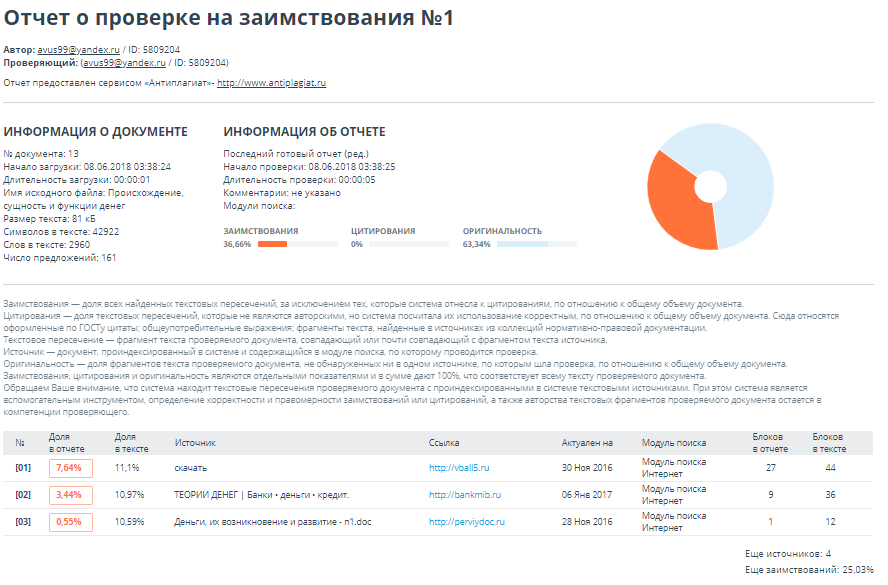 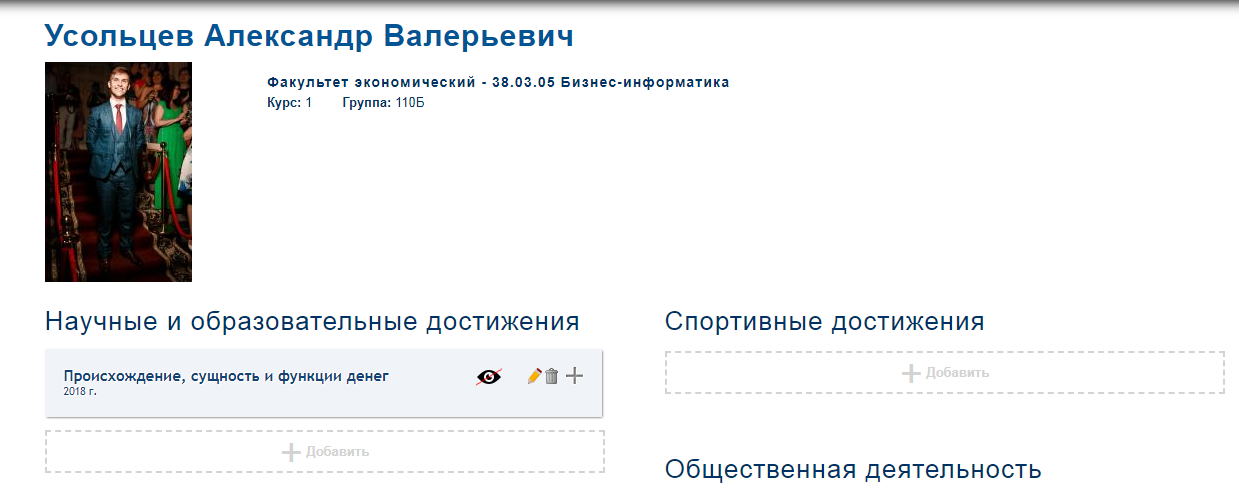 